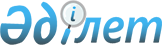 О внесении изменений в решение маслихата Аккайынского района Северо-Казахстанской области от 18 марта 2016 года № 40-3 "О дополнительном регламентировании порядка проведения собраний, митингов, шествий, пикетов и демонстраций по Аккайынскому району Северо-Казахстанской области"
					
			Утративший силу
			
			
		
					Решение маслихата Аккайынского района Северо-Казахстанской области от 26 ноября 2019 года № 34-18. Зарегистрировано Департаментом юстиции Северо-Казахстанской области 29 ноября 2019 года № 5694. Утратило силу решением маслихата Аккайынского района Северо-Казахстанской области от 19 июня 2020 года № 39-4
      Сноска. Утратило силу решением маслихата Аккайынского района Северо-Казахстанской области от 19.06.2020 № 39-4 (вводится в действие со дня его первого официального опубликования).
      В соответствии со статьей 10 Закона Республики Казахстан от 17 марта 1995 года "О порядке организации и проведения мирных собраний, митингов, шествий, пикетов и демонстраций в Республике Казахстан", статьей 26 Закона Республики Казахстан от 6 апреля 2016 года "О правовых актах" маслихат Аккайынского района Северо-Казахстанской области РЕШИЛ:
      1. Внести в решение маслихата Аккайынского района Северо-Казахстанской области "О дополнительном регламентировании порядка проведения собраний, митингов, шествий, пикетов и демонстраций по Аккайынскому району Северо-Казахстанской области" от 18 марта 2016 года № 40-3 (опубликовано 3 мая 2016 года в информационно-правовой системе нормативных правовых актов Республики Казахстан "Әділет", зарегистрировано в Реестре государственной регистрации нормативных правовых актов под № 3728) следующие изменения:
      пункты 3, 4 Дополнительного регламентирования порядка проведения собраний, митингов, шествий, пикетов и демонстраций по Аккайынскому району Северо-Казахстанской области изложить в новой редакции:
       "3. Для проведения митингов и собраний определить места согласно приложению 1 к настоящему Дополнительному регламентированию.
      4. Для проведения шествий и демонстраций определить маршруты согласно приложению 2 к настоящему Дополнительному регламентированию.".
      2. Данное решение вводится в действие по истечении десяти календарных дней после дня его первого официального опубликования.
					© 2012. РГП на ПХВ «Институт законодательства и правовой информации Республики Казахстан» Министерства юстиции Республики Казахстан
				
      Председатель 
ХХХIV сессии маслихата 
Аккайынского района 
Северо-Казахстанской области 

 Т. Рамазанов

      Секретарь маслихата 
Аккайынского района 
Северо-Казахстанской области 

 С. Муканов
